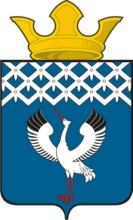 Российская ФедерацияСвердловская область Глава муниципального образования Байкаловского сельского поселения         от 20.05.2019  № 86/од-рРАСПОРЯЖЕНИЕс. БайкаловоО назначении должностных лиц ответственных за обеспечение  контроля за выполнением утвержденных планов и принятых решений по совершенствованию деятельности учреждения культуры и  устранению  недостатков, выявленных в ходе независимой оценки качества условий оказания услуг, муниципального бюджетного учреждения «Центр информационной, культурно-досуговой и спортивной деятельности»  на 2019 годВо исполнение подпункта «к» пункта 1 Указа Президента Российской Федерации от 7 мая 2012 года №597 «О мероприятиях по реализации государственной социальной политики» и на основании Отчета о проведении независимой оценки качества условий оказания услуг организациями культуры Свердловской области в 2018 году:             1. Утвердить план по устранению недостатков, выявленных в ходе независимой оценки качества условий оказания услуг, муниципального бюджетного учреждения «Центр информационной, культурно-досуговой и спортивной деятельности»  на 2019 год (Приложение 1)2. Назначить ведущего специалиста  Боярову Л.В. ответственной за обеспечение контроля за выполнением утвержденного плана и принятых решений на территории муниципального образования.3. Назначить директора  МБУ «Центр информационной, культурно - досуговой и спортивной деятельности» Бахареву Е.А. ответственной за обеспечение контроля за выполнением утвержденного плана и принятых решений в учреждении культуры.4.  Контроль за исполнением настоящего распоряжения оставляю за собой.Глава муниципального образованияБайкаловского сельского поселения                                                           Д.В.Лыжин Приложение 1Утвержденораспоряжением                                                                                         Главы муниципального образования                                                                                                        Байкаловского сельского поселения от 20.05.2019г. № 86ПЛАНпо устранению недостатков, выявленных в ходе независимой оценки качества условий оказания услуг, <1>муниципального бюджетного учреждения «Центр информационной, культурно-досуговой и спортивной деятельности»                     на 2019 год<1> Разделы плана формируются в соответствии с критериями независимой оценки качества, установленными Законом Российской Федерации «Основы законодательства Российской Федерации о культуре», федеральными законами «О социальной защите инвалидов в Российской Федерации», «Об основах охраны здоровья граждан в Российской Федерации», «Об образовании в Российской Федерации», «Об основах социального обслуживания граждан в Российской Федерации».<2> Графа «Сведения о ходе реализации мероприятия» заполняется на официальном сайте для размещения информации о государственных и муниципальных учреждениях в информационно-телекоммуникационной сети "Интернет".Недостатки, выявленные в ходе независимой оценки качества условий оказания услуг организациейНаименование мероприятия по устранению недостатков, выявленных в ходе независимой оценки качества условий оказания услуг организациейНаименование мероприятия по устранению недостатков, выявленных в ходе независимой оценки качества условий оказания услуг организациейПлановый срок реализации мероприятияОтветственный исполнитель 
(с указанием фамилии, имени, отчества и должности)Сведения о ходе реализации мероприятия <2>Сведения о ходе реализации мероприятия <2>Недостатки, выявленные в ходе независимой оценки качества условий оказания услуг организациейНаименование мероприятия по устранению недостатков, выявленных в ходе независимой оценки качества условий оказания услуг организациейНаименование мероприятия по устранению недостатков, выявленных в ходе независимой оценки качества условий оказания услуг организациейПлановый срок реализации мероприятияОтветственный исполнитель 
(с указанием фамилии, имени, отчества и должности)реализованные меры по устранению выявленных недостатковфактический срок реализацииI. Открытость и доступность информации об организации или о федеральном учреждении медико-социальной экспертизыI. Открытость и доступность информации об организации или о федеральном учреждении медико-социальной экспертизыI. Открытость и доступность информации об организации или о федеральном учреждении медико-социальной экспертизыI. Открытость и доступность информации об организации или о федеральном учреждении медико-социальной экспертизыI. Открытость и доступность информации об организации или о федеральном учреждении медико-социальной экспертизыI. Открытость и доступность информации об организации или о федеральном учреждении медико-социальной экспертизыI. Открытость и доступность информации об организации или о федеральном учреждении медико-социальной экспертизыПоказатели на высоком уровне (94.84). На официальном сайте размещена информация, содержание и форма которой соответствует установленным нормативным правовым актам1. Своевременное и качественное информационное наполнение официального сайта  учреждения (в соответствии с требованиями оценки сайта в рамках независимой оценки качества деятельности учреждения)1. Своевременное и качественное информационное наполнение официального сайта  учреждения (в соответствии с требованиями оценки сайта в рамках независимой оценки качества деятельности учреждения)ежемесячноОтветственный сотрудник за работу с официальным сайтом МБУ «ЦИКД и СД» Новопашина М.А.Показатели на высоком уровне (94.84). На официальном сайте размещена информация, содержание и форма которой соответствует установленным нормативным правовым актам2. Своевременное и качественное размещение информации на информационных стендах2. Своевременное и качественное размещение информации на информационных стендахежемесячноЗаведующие структурных подразделенийПоказатели на высоком уровне (94.84). На официальном сайте размещена информация, содержание и форма которой соответствует установленным нормативным правовым актам3. Предоставление информации для наполнения официального сайта учреждения (расписание работы клубных формирований, афиши, фото, информация о проведенных мероприятиях, достижения)3. Предоставление информации для наполнения официального сайта учреждения (расписание работы клубных формирований, афиши, фото, информация о проведенных мероприятиях, достижения)ежемесячноЗаведующие структурных подразделенийПоказатели на высоком уровне (94.84). На официальном сайте размещена информация, содержание и форма которой соответствует установленным нормативным правовым актам4. Контроль за работой по информационному наполнению официального сайта учреждения4. Контроль за работой по информационному наполнению официального сайта учрежденияежемесячноДиректор МБУ «ЦИКД и СД» Бахарева Е.А.Показатели на высоком уровне (94.84). На официальном сайте размещена информация, содержание и форма которой соответствует установленным нормативным правовым актам5. Обеспечение доступа посетителей к книге отзывов и предложений структурных подразделений МБУ «ЦИКД и СД», анализ содержания отзывов5. Обеспечение доступа посетителей к книге отзывов и предложений структурных подразделений МБУ «ЦИКД и СД», анализ содержания отзывоввесь периодЗаведующие структурных подразделенийII. Комфортность условий предоставления услугII. Комфортность условий предоставления услугII. Комфортность условий предоставления услугII. Комфортность условий предоставления услугII. Комфортность условий предоставления услугII. Комфортность условий предоставления услугII. Комфортность условий предоставления услугПоказатели на хорошем уровне (98.88).1.  Подготовка документов на участие в государственных (муниципальных), ведомственных программах, связанных с обновлением материально-технической базы учреждений, формированием доступной среды для лиц с ограничен-ными возможностямивесь периодвесь периодЗаведующие структурных подразделенийПоказатели на хорошем уровне (98.88).2.  Оказание платных услуг с целью привлечения средств на улучшение материальной базы учрежденийвесь периодвесь периодЗаведующие структурных подразделенийПоказатели на хорошем уровне (98.88).3. Развитие дополнительных услуг и доступность их получениявесь периодвесь периодЗаведующие структурных подразделенийIII. Доступность услуг для инвалидовIII. Доступность услуг для инвалидовIII. Доступность услуг для инвалидовIII. Доступность услуг для инвалидовIII. Доступность услуг для инвалидовIII. Доступность услуг для инвалидовIII. Доступность услуг для инвалидовНизкий уровень доступности услуг для инвалидов (35.42)1. Обеспечение доступности учреждения культуры для людей с ограниченными возможностями:- сооружение пандуса в Ляпуновском ДК;- установка кнопки вызова (Ляпуновский ДК, Пелевинский ДК)весь периодвесь периодЗаведующие структурных подразделенийНизкий уровень доступности услуг для инвалидов (35.42)2. Составление документации и осуществление контроля по осуществлению капитального ремонта в Ляпуновском ДК (строительство пандуса, ликвидация ступеней на 1 этаже и др.)период осуществления капитального ремонта ДК (до 30.09.2019 г.)период осуществления капитального ремонта ДК (до 30.09.2019 г.)Директор МБУ «ЦИКД и СД» Бахарева Е.А.,Заведующая ДКСветлакова Н.С.Низкий уровень доступности услуг для инвалидов (35.42)3. Оборудование кинозала «Горизонт» Байкаловского ЦДК комплектом оборудования для субтитрирования и тифлокомментированиядо 31.12.2019 г.до 31.12.2019 г.Директор МБУ «ЦИКД и СД» Бахарева Е.А.,Заведующий отделом кинопоказа Байкаловского ЦДК Куликов И.Ю. IV. Доброжелательность, вежливость работников организации или федерального учреждения медико-социальной экспертизыIV. Доброжелательность, вежливость работников организации или федерального учреждения медико-социальной экспертизыIV. Доброжелательность, вежливость работников организации или федерального учреждения медико-социальной экспертизыIV. Доброжелательность, вежливость работников организации или федерального учреждения медико-социальной экспертизыIV. Доброжелательность, вежливость работников организации или федерального учреждения медико-социальной экспертизыIV. Доброжелательность, вежливость работников организации или федерального учреждения медико-социальной экспертизыIV. Доброжелательность, вежливость работников организации или федерального учреждения медико-социальной экспертизыВысокий уровень доброжелательности и вежливости (99.39)1. Проведение дальнейшей разъяснительной работы с работниками учрежденияежемесячноежемесячноЗаведующие структурных подразделенийВысокий уровень доброжелательности и вежливости (99.39)2. Организация рассмотрения жалоб, поступающих от посетителей, в порядке, установленном трудовым законодательствомпо мере поступления жалобпо мере поступления жалобДиректор МБУ «ЦИКД и СД» Бахарева Е.А.Высокий уровень доброжелательности и вежливости (99.39)3. Анализ показателей эффективности персонала, непосредственно взаимодействующего с посетителями, с учетом требований Кодекса профессиональной этики (отсутствие замечаний, нареканий на проявление некорректности и невнимательности в обращении с гражданами)  при распределении стимулирующей части заработной платыежемесячноежемесячноКомиссия по распределению выплат стимулирующего характера работникам МБУ «ЦИКД и СД»Высокий уровень доброжелательности и вежливости (99.39)4.  Организация повышения квалификации работниковвесь периодвесь периодМетодист Блинова Л.В.V. Удовлетворенность условиями оказания услугV. Удовлетворенность условиями оказания услугV. Удовлетворенность условиями оказания услугV. Удовлетворенность условиями оказания услугV. Удовлетворенность условиями оказания услугV. Удовлетворенность условиями оказания услугV. Удовлетворенность условиями оказания услугВысокий уровень оценки условий оказания услуг (97.54)1. Анализ содержания отзывов в книге отзывов и предложений структурных подразделений МБУ «ЦИКД и СД» и принятие мер в установленном локальными актами порядкеежемесячноежемесячноДиректор МБУ «ЦИКД и СД» Бахарева Е.А.,заведующие структурных подразделенийВысокий уровень оценки условий оказания услуг (97.54)2. Анализ результатов независимой оценки качества оказания услуг учреждением и определение  мероприятий по устранению выявленных недостатковпо итогам НОКпо итогам НОКДиректор МБУ «ЦИКД и СД» Бахарева Е.А.Высокий уровень оценки условий оказания услуг (97.54)3. Анализ показателя критериев оценки эффективности работы сотрудников учреждения- создание имиджа учреждения, отсутствие обоснованных жалоб со стороны потребителейежемесячноежемесячноКомиссия по распределению выплат стимулирующего характера работникам МБУ «ЦИКД и СД»